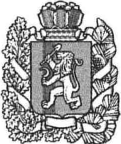 АДМИНИСТРАЦИЯ ПИНЧУГСКАЯ СЕЛЬСОВЕТАПОСТАНОВЛЕНИЕ    01.08.2020                                 п.Пинчуга			№ 40-пОб определении специальных мест для размещения печатных агитационных материалов при проведении выборов депутатов Богучанского районного Совета депутатов шестого созыва 13 сентября 2020 годаВ соответствии с п. 7 ст. 54 Федерального закона от 12.06.2002 N 67-ФЗ «Об основных гарантиях избирательных прав и права на участие в референдуме граждан Российской Федерации», п. 7 ст. 55 Федерального закона 10.01.2003 N 19-ФЗ «О выборах Президента Российской Федерации», ПОСТАНОВЛЯЮ:1. Утвердить перечень специальных мест для размещения на территории муниципального образования Пинчугский сельсовет  печатных агитационных материалов при проведении выборов депутатов Богучанского районного Совета депутатов шестого созыва 13 сентября 2020 года согласно приложению.2. Контроль над исполнением настоящего постановления оставляю за собой.3. Постановление вступает в силу со дня, следующего за днем  официального опубликования в газете «Пинчугский вестник», и подлежит размещению на официальном сайте муниципального образования Пинчугский сельсовет в сети Интернет.Глава_Пинчугского_сельсовета                                       А.В. ЛогиновПриложение к постановлению Администрации Пинчугского сельсовета от «01» августа 2020  года №  40-пПеречень специальных мест для размещения на территории муниципального образования Пинчугский сельсовет  печатных агитационных материалов при проведении выборов депутатов Богучанского районного Совета депутатов шестого созыва 13 сентября 2020 годаNп/пНаименование и адрес объекта, около    которого (в котором) находится место для размещения  материаловМесто дляразмещенияматериалов1П.Пинчуга, ул.Горького,2А, магазин «Гамма»Стенд для размещения объявлений2П.пинчуга ул.Новая,10А, магазин «Гамма 2»Стенд для размещения объявлений3П.Пинчуга, ул.Ленина,18Б, магазин «Натали»Стенд для размещения объявлений4П.Пинчуга ,ул. Ленина,65 магазин «Север» Стенд для размещения объявлений